LA Times Tops 100,000 in Digital SubscriptionsToday, the Times can claim more than 105,000 digital subscriptions, as reader revenue assumes a much more potent role in the business model mix for the daily press. Advertising -- both print, down in double-digits, and digital, struggling against ever-tougher duopolistic domination by Alphabet Inc.'s Google and Facebook Inc. -- remains in a world of hurt. It is reader revenue that offers the best hope to drive the news business forward.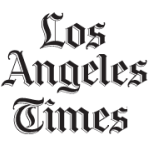 The Street 9.23.17https://www.thestreet.com/story/14315543/1/l-a-times-tops-100-000-in-digital-subscriptions.html?utm_source=API+Need+to+Know+newsletter&utm_campaign=7c5077ba00-EMAIL_CAMPAIGN_2017_09_25&utm_medium=email&utm_term=0_e3bf78af04-7c5077ba00-31697553